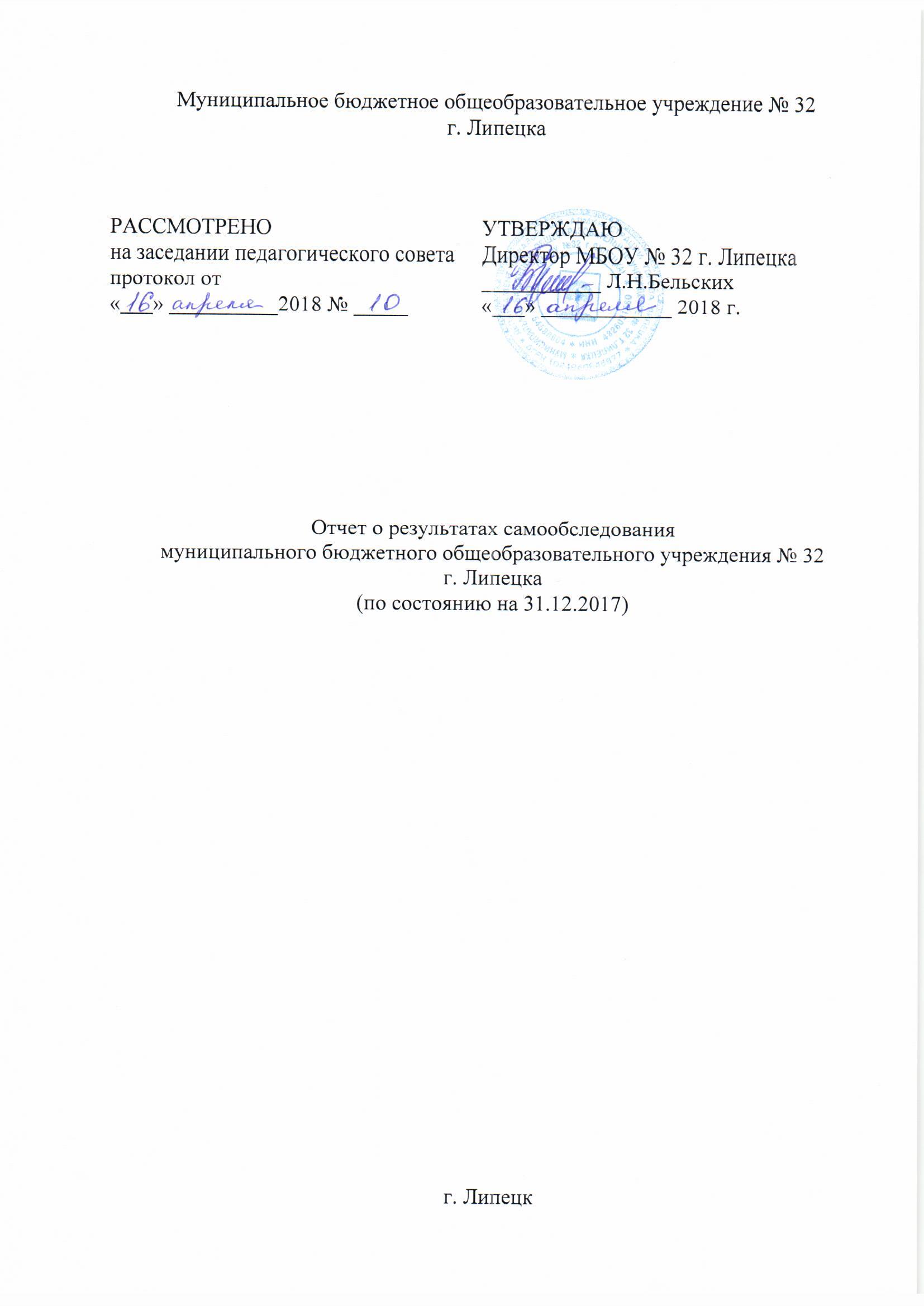 СОДЕРЖАНИЕВведениеСамообследование Муниципального бюджетного общеобразовательного учреждения № . Липецка проводилось в целях обеспечения доступности и открытости информации о деятельности образовательного учреждения, в соответствии с:пунктом 3 части 2 статьи 29 Федерального закона от 29.12.2012 № 273-ФЗ «Об образовании в Российской Федерации», приказом Министерства образования и науки Российской Федерации от 14.06.2013 № 462 «Об утверждении Порядка проведения самообследования образовательной организацией», приказом Министерства образования и науки Российской Федерации от 10.12.2013 № 1324 «Об утверждении показателей деятельности образовательной организации, подлежащей самообследованию», приказом Министерства образования и науки Российской Федерации от 14.12.2017 № 1218 «О внесении изменений в Порядок проведения самообследования образовательной организации, утвержденный приказом Министерства образования и науки Российской Федерации от 14 июня . № 462»,приказом департамента образования администрации города Липецка от 31.12.2013 № 1527 «О представлении отчетов образовательными учреждениями».Отчет составлен по материалам самообследования деятельности          МБОУ № . Липецка, проведенного в ходе комплексной оценки деятельности образовательного учреждения.Приказом образовательного учреждения «О проведении самообследования в 2018 году» от 27.02.2018 № 21 был утвержден состав рабочей группы по самообследованию деятельности МБОУ № 32:1.	Бельских Л.Н. – директор, 2.	Тюленева Ю.Н. - заместитель директора,3.	Никандров И.Н. - заместитель директора,4.	Пономарева М.В. – заместитель директора,5.	Долгих О.Н. – учитель, руководитель методического объединения,6.	Шашова Г.М. - учитель, руководитель методического объединения.В структуру отчета включены разделы по направлениям, которые указаны в пункте 6 Порядка, утвержденного приказом Министерства образования и науки Российской Федерации от 14.06.2013 № 462, и раздел о показателях деятельности, которые указаны в приложениях 1, 2 к приказу Министерства образования и науки Российской Федерации от 10.12.2013 № 1324:1.	общие сведения об образовательном учреждении2.	система управления образовательным учреждением3.	образовательная деятельность4.       содержание и качество подготовки учащихся5.       востребованность выпускников6.	внутренняя система оценки качества образования7.	кадровое обеспечение8.	учебно-методическое обеспечение9.	библиотечно-информационное обеспечение10. материально-техническая базаПри самообследовании анализировалась и давалась оценка деятельности по всем направлениям.  В конце – выводы о результатах деятельности за отчетный период.Аналитическая частьОбщие сведения об образовательной организацииМБОУ № . Липецка (далее – ОУ) расположена в Советском округе города Липецка. За образовательным учреждением для приема граждан на обучение закреплена территория города Липецка. Большинство семей обучающихся проживают на территории муниципалитета – 95 процентов, 5 процентов − в близлежащих поселках.Система управления организациейУправление МБОУ № 32 города Липецка (далее – ОУ) осуществляется на основе сочетания принципов единоначалия и коллегиальности. Единоличным исполнительным органом Учреждения является директор, который осуществляет текущее руководство деятельностью учреждения. В образовательном учреждении формируются коллегиальные органы управления.Общее собрание работников Учреждения. Участниками Общего собрания являются все работники Учреждения в соответствии со списочным составом на момент проведения собрания.Педагогический совет. Членами Педагогического совета являются все педагогические работники Учреждения, а также иные работники Учреждения, чья деятельность связана с содержанием и организацией образовательного процесса. Председателем Педагогического совета является директор Учреждения. В необходимых условиях на заседание с правом совещательного голоса приглашаются представители общественных организаций, учреждений, взаимодействующих со школой по вопросам образования, родители обучающихся. Педагогический совет избирает из своего состава секретаря.Методический совет. Членами методического совета являются руководители методических объединений, руководители временных творческих коллективов.Методические объединения являются объединением учителей-предметников одной или нескольких родственных учебных дисциплин, которые ведут учебно-методическую и диагностическую работу. Руководство деятельностью МО осуществляет руководитель, назначенный директором Учреждения. В 2017 учебном году действовали следующие предметные методические объединения: учителей начальных классов, учителей практико– ориентированного обучения.Общешкольный родительский комитет. Комитет формируется по инициативе родителей (законных представителей) несовершеннолетних обучающихся в целях учета мнения родителей (законных представителей) несовершеннолетних обучающихся по обеспечению оптимальных условий для организации образовательного процесса, социальной защите обучающихся. Для изучения отдельных актуальных проблем в школе формируются временные творческие группы учителей. Так, в 2017–2018 учебном году работали проблемные (творческие) группы учителей: «Реализация воспитательных программ», «Разговор о правильном питании», «Я–Липчанин»; «Школьная служба примирения», «Реализация ФГОС образования обучающихся с умственной отсталостью».Каждую неделю актуальные вопросы деятельности организации решаются на совещании, в котором принимают участие заместители директора школы и приглашенные на обсуждение данного вопроса педагогические работники.В образовательном учреждении функционирует психолого-медико-педагогический консилиум, в состав которого входят олигофренопедагоги, учителя-логопеды, социальный педагог, педагоги-психологи, врач-психиатр.Выводы и рекомендации:В целом система управления образовательным учреждением достаточно эффективна для обеспечения выполнения функций учреждения в соответствии с действующим законодательством Российской Федерации.Имеющаяся система взаимодействия обеспечивает жизнедеятельность всех органов управления образовательного учреждения и позволяет ему достаточно эффективно вести образовательную деятельность.III. Оценка образовательной деятельности	Образовательная деятельность в ОУ организуется в соответствии с Федеральным законом от 29.12.2012 № 273-ФЗ «Об образовании в Российской Федерации», приказом Минобрнауки России от 19.12.2014         № 1599 «Об утверждении федерального государственного образовательного стандарта образования обучающихся с умственной отсталостью (интеллектуальными нарушениями)», СанПиН 2.4.2.3286-15 «Санитарно-эпидемиологические требования к условиям и организации обучения и воспитания в организациях, осуществляющих образовательную деятельность по адаптированным основным общеобразовательным программам для обучающихся с ограниченными возможностями здоровья», адаптированными основными образовательными программами, включая учебные планы, годовые календарные графики, расписанием занятий.Учебный план для обучающихся с легкой степенью умственной отсталости ориентирован на 9-летний срок освоения адаптированной основной общеобразовательной программы обучающихся с умственной отсталостью (интеллектуальными нарушениями) (реализация ФГОС, 1 вариант), учебный план для обучающихся с ТМНР – на 12-летний срок реализации ФГОС 2 вариант. Учебный план (3–9 классы) определяет основные образовательные направления, перечень учебных предметов, их распределение по годам обучения с учётом специфики обучения умственно отсталых обучающихся с нарушением интеллектуального развития различной степени тяжести и максимально допустимой нагрузки часов при пятидневном обучении.В ОУ приступили к обучению на 01.09.2017 – 308 обучающихся          (22 класса-комплекта). Со 2 четверти 2017-2018 учебного года в параллели пятых классов по итогам результатов адаптации учащихся и просьбе родителей (законных представителей) для создания особых условий обучения был открыт класс для детей с умеренной степенью умственной отсталости.На 31.12.2017 в ОУ функционирует 10 классов для учащихся I ступени обучения, 13 классов – для учащихся II ступени обучения. Всего в ОУ обучается 311 человек.Из общего количества классов I ступени обучения – 5 классов для обучающихся с легкой степенью умственной отсталости, 5 классов для учащихся с тяжелыми и множественными нарушениями развития (ТМНР).Из общего количества классов II ступени обучения – 9 классов для обучающихся с легкой степенью умственной отсталости, 4 класса для учащихся с тяжелыми и множественными нарушениями развития (ТМНР).В течение последних двух лет в связи с введением федерального государственного образовательного стандарта образования обучающихся с умственной отсталостью (интеллектуальными нарушениями) контингент обучающихся с ТМНР значительно возрос (в 2016, 2017 годах в первый класс принято 38 детей). В то же время приём первоклассников с легкой степенью умственной отсталости (реализация ФГОС, 1 вариант) в 2017 году сократился до двух человек.Форма получения образования в ОУ – очная.Режим образовательной деятельности – односменный, пятидневная неделя. Календарный учебный график ОУ является частью адаптированной основной общеобразовательной программы и определяет чередование учебной деятельности (урочной и внеурочной) и плановых перерывов (каникул) по календарным периодам учебного года – четвертям. Календарный учебный график всех АООП включает: даты начала и окончания учебного года; продолжительность учебного года, четвертей; сроки и продолжительность каникул; сроки проведения промежуточной аттестации.Календарный учебный график утвержден приказом по школе и размещен на сайте образовательного учреждения.Согласно плану внутришкольного контроля в течение учебного года по окончании каждой четверти осуществлялся контроль выполнения рабочих программ учебных предметов по всем классам, а также своевременное выполнение графика проведения контрольных работ. В ходе проверок осуществлялись собеседования с учителями, проверялись записи в классных и электронных журналах: соответствие даты проведения контрольных работ, зафиксированной учителями, с запланированными, внесенными в график контрольных работ, наличие записей об изучении программного материала (по всем изучавшимся предметам), также установлено, что график контрольных работ выполнен, работы проведены в соответствии с графиком. По результатам проверок издавались приказы, результаты доводились до сведения педагогического коллектива на совещаниях при директоре.Согласно результатам внутришкольного контроля образовательные программы 1–9 классов выполнены по всем учебным предметам в полном объеме.Выводы и рекомендации:1.	Структура и содержание всех программ соответствуют локальному акту образовательного учреждения.2.	Адаптированные основные образовательные программы 1–9 классов выполнены по всем предметам в полном объеме.Воспитательная работа	В 2017-2018 учебном году образовательное учреждение провело работу по профилактике употребления психоактивных веществ (ПАВ), формированию здорового образа жизни и воспитанию законопослушного поведения обучающихся. Мероприятия проводились с участием обучающихся и их родителей.	Совершенствование системы формирования культуры здорового и безопасного образа жизни осуществлялось через:	- мероприятия с родителями и учащимися по вопросам здорового образа жизни, по разъяснению уголовной и административной ответственности за преступления и правонарушения, связанные с незаконным оборотом наркотиков, незаконным потреблением наркотиков и других ПАВ;	- работу по современным тренинговым программам «ЛадьЯ» по формированию у обучающихся ценностей здорового образа жизни и профилактике употребления психотропных веществ;	- участие в городском месячнике «Здоровье» и городской декаде правовых знаний;	- участие в акциях, направленных на профилактику детского дорожно-транспортного травматизма;	- взаимодействие с учреждениями системы профилактики детской преступности и безнадзорности по организации антинаркотического воспитания детей Межведомственное взаимодействие с ГУЗ ЛОНД, УФМС РФ УВД г. Липецка, Г(О)БОУ ПМСС-Центр по Липецкой области;- участие в реализации программы «Я – Липчанин», «Разговор о правильном питании».Были организованы:	- выступление агитбригад в рамках Месячника здоровья;	- проведение классных часов и бесед на антинаркотическую тему с использованием ИКТ (просмотр видеоматериалов о вреде употребления алкоголя, табакокурения и употребления ПАВ, а также видеоролики о здоровом образе жизни);	- выставка "Я выбираю жизнь" в школьной библиотеке;	- лекции с участием сотрудников МВД в рамках акции "Неделя правовых знаний".VI. Содержание и качество подготовкиСтатистика показателей за 2014 – 2017 годы указывает, что положительная динамика освоения адаптированных основных общеобразовательных программ обучающихся с умственной отсталостью (интеллектуальными нарушениями) сохраняется, при этом стабильно растет количество обучающихся ОУ. (Таблица 1)Таблица 1	Профильного и углубленного обучения в образовательном учреждении нет.Краткий анализ динамики результатов успеваемости и качества знаний представлен в таблицах 2,3.Результаты освоения учащимися 2-4 классов адаптированной основной общеобразовательной программы обучающихся с умственной отсталостью (интеллектуальными нарушениями) по показателю «успеваемость» в 2017 учебном годуТаблица 2Если сравнить результаты освоения учащимися 2-4 классов адаптированной основной общеобразовательной программы обучающихся с умственной отсталостью (интеллектуальными нарушениями) по показателю «успеваемость» в 2017 году с результатами освоения учащимися адаптированной основной общеобразовательной программы обучающихся с умственной отсталостью (интеллектуальными нарушениями) по показателю «успеваемость» в 2016 году, то можно отметить, что процент учащихся, окончивших на «4» и «5», остается относительно стабильным (в 2016 – 32 %).Результаты освоения учащимися 5-9 классов адаптированной основной общеобразовательной программы обучающихся с умственной отсталостью (интеллектуальными нарушениями) по показателю «успеваемость» в 2017 годуТаблица 3Если сравнить результаты освоения учащимися 5-9 классов адаптированной основной общеобразовательной программы обучающихся с умственной отсталостью (интеллектуальными нарушениями) по показателю «успеваемость» в 2017 году с результатами освоения учащимися адаптированной основной общеобразовательной программы обучающихся с умственной отсталостью (интеллектуальными нарушениями) по показателю «успеваемость» в 2016 году, то можно отметить, что процент учащихся, окончивших на «4» и «5», остается относительно стабильным (в 2016 – 46 %). Содержание образовательного процесса направлено на осуществление образовательной деятельности по адаптированным основным общеобразовательным программам для обучающихся 1 и 2 классов (I вариант –  с легкой степенью умственной отсталости (интеллектуальными нарушениями), II вариант – для обучающихся с умеренной, тяжелой, глубокой умственной отсталостью (интеллектуальными нарушениями), по адаптированной основной общеобразовательной программе для 3–9 классов. Содержание образовательной деятельности регламентируется также рабочими программами учебных курсов, предметов, курсов внеурочной деятельности, индивидуального обучения на дому, разрабатываемыми учителями самостоятельно и являющимися приложением к адаптированным основным общеобразовательным программам. Содержание образовательных программ соответствует нормативно-правовым требованиям, ориентировано на создание в процессе обучения необходимых условий для развития творческого, интеллектуального, личностного потенциала учащихся средствами групповой, массовой и индивидуальной работы. Полнота реализации программ составляет 100 %.Уровень освоения учащимися образовательных программ определяется в ходе промежуточной и итоговой аттестации. Система оценок, форма, порядок и периодичность аттестации устанавливается Положением о формах, периодичности, порядке текущего контроля успеваемости, промежуточной аттестации учащихся в МБОУ № . Липецка. При этом показатели качества знаний для учащихся, имеющих нарушение интеллекта, являются относительным фактором, зависящим от общего эмоционального фона и общей утомляемости. Освоение материала учащимися находится на достаточном уровне, что подтверждается показателями качества знаний учащихся – 35,5 %.Согласно результатам итоговой аттестации 32 выпускника 9-х классов в соответствии с пунктом 1 части 1 статьи 61 Федерального закона от 29.12.2012 № 273-ФЗ «Об образовании в Российской Федерации», приказом Министерства образования и науки РФ от 14 октября 2013г. №1145 «Об утверждении образца свидетельства об обучении и порядка его выдачи лицам с ограниченными возможностями здоровья (с различными формами умственной отсталости), не имеющим основного общего и среднего общего образования и обучавшимся по адаптированным основным общеобразовательным программам», успешно прошли  итоговую аттестацию, им выданы свидетельства об обучении.В 2017 году обучающиеся показали стабильно хорошие результаты итоговой аттестации по учебному предмету «Профильный труд». Количество обучающихся, которые получили «4» и «5», увеличилось с 58 до 71 процента по сравнению с 2016 годом (таблицы 4, 5).Информация о результатах итоговой аттестации по учебному предмету «Профильный труд (столярное дело)»Таблица 4Информация о результатах итоговой аттестации по учебному предмету «Профильный труд (швейное дело)»Таблица 5Для достижения положительных результатов в обучении детей с интеллектуальными нарушениями организована работа комплексного взаимодействия всех педагогов. Уроки направлены на формирование практических навыков и умений использовать свои знания в простейшей предметно–практической, игровой, учебной и бытовой деятельности. О результатах работы можно судить по положительной динамике развития личности учащихся, что свидетельствует об определенной эффективности той системы работы, которую проводит образовательное учреждение.Свидетельством эффективности системы работы с учащимися, имеющими умственную отсталость, является положительная динамика развития личности каждого ребенка, включенного в образовательный процесс.Для работы с особой категорией слабоуспевающих учащихся педагогами составлялись индивидуальные учебные планы, индивидуальные программы по ликвидации пробелов в знаниях по результатам каждой четверти. Предварительные и четвертные результаты обучения по всем предметам учебного плана своевременно доводились до сведения родителей. По итогам каждой четверти выделялась группа риска, в которую входили учащиеся, имеющие одну «3». Количество учащихся с одной «3» по итогам года, составило в 2–4 классах – 4 человека (4%), в 5–9 классах – 5 человек (3%). Сохранность контингента учащихся составила 100 %. Особого внимания требовали дети с тяжелыми и множественными нарушениями развития. Содержание образования для этих детей носит качественно иной характер по сравнению с детьми с легкой умственной отсталости и требует создания особых условий. Приоритетными в содержании образования детей данной категории являются социальные и воспитательные цели обучения, выработка адаптивных навыков. Обучающийся с умственной отсталостью умеренной, тяжелой или глубокой степени, с тяжелыми и множественными нарушениями развития, интеллектуальное развитие которого не позволяет освоить АООП, либо он испытывает существенные трудности в ее освоении, получает образование по специальной индивидуальной программе развития (СИПР), учитывающей индивидуальные образовательные потребности обучающегося с умственной отсталостью.  Из-за системных нарушений развития обучающихся с умеренной, тяжелой, глубокой умственной отсталостью и с ТМНР для данной категории детей показан индивидуальный уровень итогового результата общего образования. Благодаря обозначенному в ФГОС варианту образования все обучающиеся, вне зависимости от тяжести состояния, включились в образовательное пространство, где принципы организации предметно-развивающей среды, оборудование, технические средства, программы учебных предметов, коррекционных технологий, а также содержание и методы обучения и воспитания определились индивидуальными возможностями и особыми образовательными потребностями ребенка. Качественные итоговые достижения обучающихся с умеренной, тяжелой, глубокой умственной отсталостью, с ТМНР по итогам учебного года принципиально отличались от требований к итоговым достижениям детей с легкой умственной отсталостью. В первую очередь, они определялись индивидуальными возможностями ребенка и тем, что его образование было нацелено на максимальное развитие жизненной компетенции.  Выводы и рекомендации:Сохранность контингента учащихся составила 100%.Освоение материала учащимися находится на достаточном уровне, что подтверждается относительно стабильными показателями качества знаний учащихся образовательного учреждения, результатами итоговой аттестации. В связи с увеличением количества учащихся с умеренной, глубокой степенью умственной отсталости, ТМНР необходима разработка системы сопровождения таких учащихся на основе СИПР для достижения ими социально желаемого уровня личностного и познавательного развития.V. Востребованность выпускниковВ 2017 году 26 выпускников (81 %) поступили учиться в профессиональные организации. Самыми востребованными являются ГОБПОУ «Липецкий техникум городского хозяйства и отраслевых технологий», ГОАПОУ «Липецкий индустриально-строительный колледж» по специальности «маляр». Уровень подготовки выпускников, обеспечиваемый образовательным учреждением, позволяет его выпускникам своевременно и качественно осваивать некоторые направления обучения, стимулирует их трудоустройство и дальнейшее продвижение.Выводы и рекомендации:В 2017 году 81% выпускников школы поступили учиться в профессиональные организации.Уровень подготовки выпускников, обеспечиваемый образовательным учреждением, позволяет его выпускникам своевременно и качественно осваивать рабочие профессии.Разработка программы взаимодействия образовательного учреждения с учреждениями социальной направленности по созданию условий для продолжения обучения и развития учащихся  с умеренной, тяжелой степенью умственной отсталости, их трудовой самореализации.VI. Оценка функционирования внутренней системы оценки качества образования	Внутренняя система оценки качества образования представляет собой взаимосвязь процессов планирования, анализа, отчетности по всем направлениям образовательной деятельности. Основными методами оценки качества являются: статистический контроль путем сбора и анализа информации в рамках самообследования, годового отчета о деятельности школы; метод социологического исследования путем изучения мнений учащихся и их родителей относительно качества образовательных услуг; внутренний контроль, осуществляемый директором образовательного учреждения, его заместителями, руководителями предметных методических объединений. Одной из важнейших составляющих деятельности образовательного учреждения является работа с документацией. В течение года администрация осуществляла контроль всех видов документации. Проверки свидетельствуют, что большинство педагогов соблюдают рекомендации по ведению журналов. Недостатки к ведению отдельных журналов устранялись в установленные сроки. Ежегодные проверки личных дел учащихся дали положительные результаты: большинство личных дел оформлено без замечаний. Дневники учеников проверялись администрацией в целях выполнения требований к их ведению в соответствии с Положением о ведении дневника липецкого школьника. Контроль показал, что дневники учащимися ведутся удовлетворительно. Большинство педагогов четко выполняют свои функциональные обязанности по работе с дневниками учащихся. Тем не менее, отдельным педагогам указывалось на слабый контроль выставления отметок в дневники учащихся, классным руководителям - на невыполнение требований к работе с дневниками учащихся в части контроля за наличием отметок в дневниках. Проверка тетрадей учеников проводилась администрацией в соответствии с планом работы. Норма проверки тетрадей учителями, ее качество соответствуют требованиям. В течение учебного года проходили административные проверки рабочих программ, календарно-тематического планирования. Результаты проверок показали, что рабочие программы составлены в соответствии с локальными актами образовательного учреждения и учителя своевременно вносят корректировки в календарно-тематическое планирование. Вопросы по состоянию документации рассматривались на совещаниях при директоре, отражались в приказах.По результатам анкетирования 2017 года выявлено, что количество родителей, удовлетворенных качеством обучения в ОУ, – 82 процента, количество обучающихся, удовлетворенных образовательным процессом, – 94 процента. 43 процента опрошенных высказали пожелания о посещении кружков спортивной, музыкальной и художественной направленностей.Выводы и рекомендации:Внутренняя система оценки качества образования представляет собой взаимосвязь процессов планирования, анализа, отчетности по всем направлениям образовательной деятельности школы.Продолжение работы по подготовке руководящего и педагогического состава к реализации ФГОС обучающихся с умственной отсталостью (интеллектуальными нарушениями). Создание условий для освоения и внедрения педагогическими работниками школы новых образовательных технологий (таких как, информационно-коммуникативные технологии, здоровьесберегающие технологии, проектная деятельность и пр.), способствующих повышению качества образования. Внесение изменений в организацию внеурочной деятельности для создания коррекционно-развивающего, социально-педагогического, психологического сопровождения учащихся во второй половине дня.Разработка плана мероприятий по расширению социального и образовательного пространства образовательного учреждения для решения вопросов интеграции и социализации учащихся с умственной отсталостью.Привлечение родителей к участию в реализации задач учебно-воспитательного процесса.VII. Оценка кадрового обеспеченияНа период самообследования в ОУ работают 48 педагогов, из них 5 – внешних совместителей. В 2017 году аттестацию прошли 2 человека на первую квалификационную категорию.В целях повышения качества образовательной деятельности в образовательном учреждении проводится целенаправленная кадровая политика, основная цель которой  – обеспечение оптимального баланса процессов обновления и сохранения численного и качественного состава кадров в его развитии, в соответствии потребностями ОУ и требованиями действующего законодательства.Основные принципы кадровой политики направлены:− на сохранение, укрепление и развитие кадрового потенциала;− создание квалифицированного коллектива, способного работать в современных условиях;− повышения уровня квалификации персонала.Оценивая кадровое обеспечение образовательной организации, являющееся одним из условий, которое определяет качество подготовки обучающихся, необходимо констатировать следующее:− образовательная деятельность в школе обеспечена квалифицированным профессиональным педагогическим составом;− кадровый потенциал ОУ динамично развивается на основе целенаправленной работы по повышению квалификации педагогов.Все педагогические работники имеют высшее образование по специальностям «Олигофренопедагогика», «Специальная психология», «Логопедия». Аттестацию на высшую квалификационную категорию прошли 16 педагогов (33%); на первую – 17 (35%). Звания «Заслуженный учитель РФ» удостоен 1 человек.В образовательном учреждении работают 2 учителя, имеющие учёную степень кандидата педагогических наук.Указанные факты характеризуют педагогический коллектив образовательного учреждения как высококвалифицированный.Предметные курсы повышения квалификации педагоги проходят в ГАОДПО ЛО «Институт развития образования», РБОО «Центр лечебной педагогики» г. Москва, ГБОУ Псковской области «Центр лечебной педагогики и дифференцированного обучения», АНО Межрегионцентр МИСОД г. Омск, ФГФОУ ДПО АПК и ППРО г. Москва, ВНОЦ «Современные образовательные технологии», АНО ДПО «Московская академия профессиональных компетенций». Распространение педагогического опыта осуществляется на различных уровнях через выступления, печатные издания, обобщение опыта работы и участия в конференциях:- Международная научно-практическая конференция «Педагогика XXI века: стандарты и практики», ЛГПУ, г. Липецк;- Всероссийская научно-практическая конференция «Психологическая безопасность образовательной среды», ИПППО, г. Казань;- Международная научно-практическая интернет-конференция «Актуальные проблемы инклюзивного образования в образовательных организациях, реализующих ФГОС НОО ОВЗ и ФГОС НОО с УО»,   - V Международная научно-практическая конференция «Преемственная система инклюзивного образования: профессиональные компетенции педагогов», ИПППО, г. Казань;- Межрегиональной научно-практическая конференция «Психолого-педагогические и социально-юридические аспекты сопровождения несовершеннолетних», ГАУДПО ЛО «Институт развития образования»,                 г. Липецк.Для обучения молодых специалистов с минимальным опытом педагогической работы или без него специфическим знаниям и навыкам, актуальным для работы с «особым» ребёнком, в образовательном учреждении применяется эффективный и результативный метод наставничества.Отличительными особенностями наставничества является то, что весь процесс проходит непосредственно на рабочем месте, затрагивает реально возникающие ситуации и иллюстрирует весь образовательный процесс. То есть такое обучение содержит минимум теории, акцентируя внимание молодого специалиста на практической стороне деятельности.Выводы и рекомендации:Образовательное учреждение располагает достаточным кадровым потенциалом для ведения образовательной деятельности при реализации ФГОС ОВЗ УО.Педагогические работники систематически проходят курсы повышения квалификации как в ЛИРО, так и в   профильных федеральных ресурсных центрах повышения квалификации.VIII. Оценка учебно-методического и библиотечно-информационного обеспечения	Общая характеристика:− объем библиотечного фонда – 7627 единиц;− книгообеспеченность – 100 процентов;– количество читателей – 338 человек;– книговыдача – 1905 экземпляров.Состав фонда:Фонд библиотеки соответствует требованиям ФГОС, учебники фонда входят в федеральный перечень, утвержденный приказом Минобрнауки от 31.03.2014 № 253. Фонд учебной литературы скомплектован из бюджетных средств. Учащиеся обеспечены учебниками на 100%. Фонд художественной литературы находится в открытом доступе для читателей. В читальном зале постоянно функционируют выставки, посвященные знаменательным датам. Кабинеты образовательного учреждения оснащены учебно-практическим оборудованием, печатными пособиями (карты, таблицы, схемы, диаграммы), разработанные в соответствии с требованиями.В образовательном учреждении имеется доступ к сети Интернет по оптоволоконному каналу связи со скоростью 20 Мбит/с. На всех компьютерах установлено лицензионное ПО Microsoft Office различных версий, антивирус Kaspersky Internet Securiti различных версий. В течение учебного года продолжилось активное использование системы «БАРС. Электронная школа».Выводы и рекомендации:В учреждении создана необходимая информационно-методическая база, обеспечивающая его деятельность.Основными задачами информатизации остаются улучшение материально-технической базы и предоставление услуг в электронном виде.Необходимо усилить работу по комплектованию библиотечного фонда основной и дополнительной литературой.IX. Оценка качества материально-технической базыМатериально-техническое обеспечение образовательного учреждения позволяет реализовывать в полной мере адаптированные основные общеобразовательные программы обучающихся с умственной отсталостью (интеллектуальными нарушениями). В ОУ оборудованы 29 учебных кабинетов, 15 из них оснащены современной мультимедийной техникой, 7 – ресурсными зонами, в том числе имеются:− 3 столярные мастерские для мальчиков;− 2 швейные мастерские для девочек;− кабинет адаптивной физкультуры (оборудован тренажерами и мягкими модулями);– спортивный зал;– темная сенсорная комната;– кабинет ОБЖ (оборудован тренажером  «Лазерный тир» и др.).На первом этаже находятся библиотека, актовый зал, совмещенный со столовой, пищеблок.Все учебные кабинеты оборудованы необходимой учебной мебелью, партами, ученическими столами, стульями, классными досками, шкафами, шкафами для хранения учебных пособий, рабочим местом учителя, эстетически оформлены, имеют методическое обеспечение. Для обеспечения медицинского обслуживания в школе оборудован медицинский кабинет.Материально-техническая база постоянно пополняется.Годовой бюджет МБОУ № . Липецка в 2016 году составил 33563301,61 руб. Бюджет МБОУ № . Липецка в 1 полугодии 2017 году составил 21742360,00 руб. Источник финансирования - бюджет Липецкой области и города Липецка. ПРИЛОЖЕНИЕПоказатели деятельностиобщеобразовательной организации, подлежащей самообследованию(Приложение № 2 к Приказу Министерства образования и науки РФ от 10 декабря . № 1324 "Об утверждении показателей деятельности образовательной организации, подлежащей самообследованию")Данные приведены по состоянию на 31 декабря 2017 года2	Анализ показателей указывает на то, что ОУ имеет достаточную инфраструктуру, которая соответствует требованиям СанПиН 2.4.2.3286-15 «Санитарно-эпидемиологические требования к условиям и организации обучения и воспитания в организациях, осуществляющих образовательную деятельность по адаптированным основным общеобразовательным программам для обучающихся с ограниченными возможностями здоровья» и позволяет реализовывать образовательные программы в полном объеме в соответствии с ФГОС общего образования.	ОУ укомплектовано достаточным количеством педагогических и иных работников, которые имеют высокую квалификацию и регулярно проходят повышение квалификации, что позволяет обеспечивать стабильных            качественных результатов образовательных достижений обучающихся.№п/пСодержаниеСтраница1.Введение32.Общие сведения об образовательной организации43.Система управления организацией54.Оценка образовательной деятельности65.Воспитательная работа86.Содержание и качество подготовки97.Востребованность выпускников138.Оценка функционирования внутренней системы оценки качества образования159.Оценка кадрового обеспечения1610.Оценка учебно-методического и библиотечно-информационного обеспечения1811.Показатели деятельностиобщеобразовательной организации, подлежащей самообследованию20Полное наименование учрежденияв соответствии с УставомМуниципальное бюджетное общеобразовательное учреждение № . ЛипецкаГод основания1967Юридический адрес. Липецк, ул. Октябрьская, д. 88аТелефоны(4742) 77-55-89,(4742) 25-08-61Факс(4742) 25-08-61E-mailsc32@list.ruHttpwww.sc-32.ruУчредительДепартамент образования администрации города ЛипецкаПредседатель –Мочалов Александр Владимирович. Липецк, ул. Космонавтов, 56а,(4742) 36-07-63 (тел.), 34-99-09 (тел./факс),doal@cominfo.lipetsk.ruwww.doal.lipetsk.ruОрганизационно-правовая формаБюджетное учреждениеЛицензияЛицензия выдана 19 апреля ., серия РО№ 047914 рег. № 232, срок действия – бессрочноБанковские реквизитыИНН 4826031560 КПП 482601001 БИК 044206001№ п/пПараметры статистики2014–2015
 учебный год2015–2016
 учебный год2016–2017
 учебный год2017–2018
 учебный год1.Количество детей, обучавшихся на конец учебного года, (для 2017–2018 – на конец 2017 года), в том числе:2602973063111.– начальная школа1171331411191.– основная школа1431641651922.Количество учеников, оставленных на повторное обучение:2.– начальная школа––––2.– основная школа––––3.Не получили свидетельство об обучении––––3.КлассыВсего обучающихсяИз них успеваютИз них успеваютОкончили годОкончили годОкончили годОкончили годНе успеваютНе успеваютНе успеваютНе успеваютПереведены условноПереведены условноКлассыВсего обучающихсяИз них успеваютИз них успеваютОкончили годОкончили годОкончили годОкончили годВсегоВсегоИз них н/аИз них н/аПереведены условноПереведены условноКлассыВсего обучающихсяКол-во%на «4» и «5»%на «5»%Кол-во%Кол-во%Кол-во%226261007270000000032727100622000000004474699143000001200Итого1009999272700001100КлассыВсего 
обучающихсяИз них 
успеваютИз них 
успеваютОкончили 
годОкончили 
годОкончили 
годОкончили 
годНе успеваютНе успеваютНе успеваютНе успеваютПереведены 
условноПереведены 
условноКлассыВсего 
обучающихсяИз них 
успеваютИз них 
успеваютОкончили 
годОкончили 
годОкончили 
годОкончили 
годВсегоВсегоИз них н/аИз них н/аПереведены 
условноПереведены 
условноКлассыВсего 
обучающихсяКол-во%на «4» и «5»%на «5»%Кол-во%Кол-во%Кол-во%537369718500012001263534971132001300137393897195000120012822221009410000000093232100144400000000Итого16516298714400320032КлассКоличество учащихсяКоличество учащихсяИз числа проходивших получилиИз числа проходивших получилиИз числа проходивших получилиИз числа проходивших получилиКачество знаний,%Успеваемость,%Класспо спискупроходивших итоговую аттестацию«5»«4»«3»«2»Качество знаний,%Успеваемость,%2014/201514142102-85%100%2015/201624249710-58%100%2016/201721213125-71%100%КлассКоличество учащихсяКоличество учащихсяИз числа проходивших получилиИз числа проходивших получилиИз числа проходивших получилиИз числа проходивших получили% качества знаний% успеваемостиКласспо спискупроходивших итоговую аттестацию«5»«4»«3»«2»% качества знаний% успеваемости2014/201577313-57%100%2015/20166642--100%100%2016/20178871--100%100%Учебный годКоличество выпускников 9-х классовПрофессиональная организацияНе определеныИнвалиды2015-201631238192016-20173226611№п/пВид литературыКоличество единиц в фонде1Учебная33322Методическая14973Художественная25924Справочная2035Подписные издания116Медиафонд 3№ п/п Показатели Единица измерения 1. Образовательная деятельность 1.1 Общая численность учащихся 311 человек 1.2 Численность учащихся по образовательной программе начального общего образования 119 человек 1.3 Численность учащихся по образовательной программе основного общего образования 192 человек 1.4 Численность учащихся по образовательной программе среднего общего образования 0 человек 1.5 1Численность/удельный вес численности учащихся, успевающих на "4" и "5" по результатам промежуточной аттестации, в общей численности учащихся 117 человек/35%1.6 Средний балл государственной итоговой аттестации выпускников 9 класса по русскому языку 0 балл 1.7 Средний балл государственной итоговой аттестации выпускников 9 класса по математике 0 балл 1.8 Средний балл единого государственного экзамена выпускников 11 класса по русскому языку 0 балл 1.9 Средний балл единого государственного экзамена выпускников 11 класса по математике 0 балл 1.10 Численность/удельный вес численности выпускников 9 класса, получивших неудовлетворительные результаты на государственной итоговой аттестации по русскому языку, в общей численности выпускников 9 класса  0 человек/0%1.11 Численность/удельный вес численности выпускников 9 класса, получивших неудовлетворительные результаты на государственной итоговой аттестации по математике, в общей численности выпускников 9 класса 0 человек/0%1.12 Численность/удельный вес численности выпускников 11 класса, получивших результаты ниже установленного минимального количества баллов единого государственного экзамена по русскому языку, в общей численности выпускников 11 класса 0 человек/0%1.13 Численность/удельный вес численности выпускников 11 класса, получивших результаты ниже установленного минимального количества баллов единого государственного экзамена по математике, в общей численности выпускников 11 класса 0человек/0%1.14 Численность/удельный вес численности выпускников 9 класса, не получивших аттестаты об основном общем образовании, в общей численности выпускников 9 класса 0 человек/0%1.15 Численность/удельный вес численности выпускников 11 класса, не получивших аттестаты о среднем общем образовании, в общей численности выпускников 11 класса 0 человек/0%1.16 Численность/удельный вес численности выпускников 9 класса, получивших аттестаты об основном общем образовании с отличием, в общей численности выпускников 9 класса 0 человек/0%1.17 Численность/удельный вес численности выпускников 11 класса, получивших аттестаты о среднем общем образовании с отличием, в общей численности выпускников 11 класса 0 человек/0%1.18 Численность/удельный вес численности учащихся, принявших участие в различных олимпиадах, смотрах, конкурсах, в общей численности учащихся 45 человек/5%1.19 Численность/удельный вес численности учащихся-победителей и призеров олимпиад, смотров, конкурсов, в общей численности учащихся, в том числе:3 человек/0,4%1.19.1 Регионального уровня 3 человек/0,4%1.19.2 Федерального уровня 0 человек/0%1.19.3 Международного уровня 0 человек/0%1.20 Численность/удельный вес численности учащихся, получающих образование с углубленным изучением отдельных учебных предметов, в общей численности учащихся 0 человек/0%1.21 Численность/удельный вес численности учащихся, получающих образование в рамках профильного обучения, в общей численности учащихся 0 человек/0%1.22 Численность/удельный вес численности обучающихся с применением дистанционных образовательных технологий, электронного обучения, в общей численности учащихся 0 человек/0%1.23 Численность/удельный вес численности учащихся в рамках сетевой формы реализации образовательных программ, в общей численности учащихся 0 человек/0%1.24 Общая численность педагогических работников, в том числе:человек 1.25 Численность/удельный вес численности педагогических работников, имеющих высшее образование, в общей численности педагогических работников человек/%1.26 Численность/удельный вес численности педагогических работников, имеющих высшее образование педагогической направленности (профиля), в общей численности педагогических работников 48 человек/100%1.27 Численность/удельный вес численности педагогических работников, имеющих среднее профессиональное образование, в общей численности педагогических работников 0 человек/0%1.28 Численность/удельный вес численности педагогических работников, имеющих среднее профессиональное образование педагогической направленности (профиля), в общей численности педагогических работников 0 человек/0%1.29 Численность/удельный вес численности педагогических работников, которым по результатам аттестации присвоена квалификационная категория в общей численности педагогических работников, в том числе:33 человек/68%1.29.1 Высшая 16 человек/33%1.29.2 Первая 17 человек/35%1.30 Численность/удельный вес численности педагогических работников в общей численности педагогических работников, педагогический стаж работы которых составляет:24 человек/47%1.30.1 До 5 лет 15 человек/29%1.30.2 Свыше 30 лет 9 человек/18%1.31 Численность/удельный вес численности педагогических работников в общей численности педагогических работников в возрасте до 30 лет 12 человек/23%1.32 Численность/удельный вес численности педагогических работников в общей численности педагогических работников в возрасте от 55 лет 7 человек/14%1.33 Численность/удельный вес численности педагогических и административно-хозяйственных работников, прошедших за последние 5 лет повышение квалификации/профессиональную переподготовку по профилю педагогической деятельности или иной осуществляемой в образовательной организации деятельности, в общей численности педагогических и административно-хозяйственных работников 35 человек/73%1.34 Численность/удельный вес численности педагогических и административно-хозяйственных работников, прошедших повышение квалификации по применению в образовательном процессе федеральных государственных образовательных стандартов в общей численности педагогических и административно-хозяйственных работников 20 человек/42%2. Инфраструктура 2.1 Количество компьютеров в расчете на одного учащегося 0 единиц 2.2 Количество экземпляров учебной и учебно-методической литературы из общего количества единиц хранения библиотечного фонда, состоящих на учете, в расчете на одного учащегося 12 единиц 2.3 Наличие в образовательной организации системы электронного документооборота да/нет 2.4 Наличие читального зала библиотеки, в том числе:да/нет 2.4.1 С обеспечением возможности работы на стационарных компьютерах или использования переносных компьютеров да/нет 2.4.2 С медиатекой да/нет 2.4.3 Оснащенного средствами сканирования и распознавания текстов да/нет 2.4.4 С выходом в Интернет с компьютеров, расположенных в помещении библиотеки да/нет 2.4.5 С контролируемой распечаткой бумажных материалов да/нет 2.5 Численность/удельный вес численности учащихся, которым обеспечена возможность пользоваться широкополосным Интернетом (не менее 2 Мб/с), в общей численности учащихся 0 человек/0%2.6 Общая площадь помещений, в которых осуществляется образовательная деятельность, в расчете на одного учащегося 4,19 кв.м 